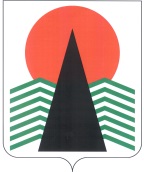 АДМИНИСТРАЦИЯ  НЕФТЕЮГАНСКОГО  РАЙОНАпостановлениег.НефтеюганскО внесении изменений в постановление администрации Нефтеюганского района от 17.12.2008 № 469-па «Об утверждении Положения о порядке расходования средств резервного фонда администрации Нефтеюганского района»В соответствии со статьей 81 Бюджетного кодекса Российской Федерации, Федеральным законом от 06.10.2003 № 131-ФЗ «Об общих принципах организации местного самоуправления в Российской Федерации», Постановлением Губернатора Ханты - Мансийского автономного округа – Югры от 18.03.2020 № 20 «О введении режима повышенной готовности в Ханты-Мансийском автономном округе – Югре», постановлением администрации Нефтеюганского района от 19.03.2020 № 356-па 
«О мерах по снижению рисков завоза и распространения новой коронавирусной инфекции (2019-nCoV) на территории Нефтеюганского района» п о с т а н о в л я ю:Внести в приложение к постановлению администрации Нефтеюганского района от 17.12.2008 № 469-па «Об утверждении Положения о порядке расходования средств резервного фонда администрации Нефтеюганского района» следующие изменения:Пункт 3 дополнить подпунктом 3.1 следующего содержания:«3.1. Особенности использования бюджетных ассигнований резервного фонда администрации Нефтеюганского района в 2020 году. Источниками формирования резервного фонда администрации Нефтеюганского района в 2020 году являются:- бюджетные ассигнования, предусмотренные решением Думы Нефтеюганского района от 27.11.2019 № 431 «О бюджете Нефтеюганского района 
на 2020 год и плановый период 2021 и 2022 годов»; -     неиспользованные бюджетные ассигнования в связи с отменой проведения 
в 2020 году мероприятий, предусмотренных муниципальными программами Нефтеюганского района.Департамент финансов Нефтеюганского района вносит изменения в сводную бюджетную роспись бюджета Нефтеюганского района на 2020 год и на плановый период 2021 и 2022 годов в установленном им порядке.».Пункт 4 дополнить абзацем одиннадцатым следующего содержания:«- расходы, связанные с осуществлением мероприятий по недопущению завоза и распространения новой коронавирусной инфекции (COVID-19) на территории Нефтеюганского района.».2. Настоящее постановление подлежит официальному опубликованию в газете «Югорское обозрение» и размещению на официальном сайте органов местного самоуправления Нефтеюганского района.3. Настоящее постановление вступает в силу после его официального опубликования и распространяет свое действие на правоотношения, возникшие 
с 23.03.2020 года. 4. Контроль за выполнением постановления возложить на заместителя главы Нефтеюганского района – директора департамента финансов Нефтеюганского района Бузунову М.Ф.Глава района 							Г.В.Лапковская27.03.2020№ 420-па-нпа№ 420-па-нпа